Пояснительная запискак докладу главы Ленинского городского округа Московской области о достигнутых значениях показателей для оценки эффективности деятельности органов местного самоуправления городских округов и муниципальных районовза 2021 год и их планируемых значениях на 3-летний периодВ соответствии с Указами Президента Российской Федерации 
от 28.04.2008 № 607 «Об оценке эффективности деятельности органов местного самоуправления городских округов и муниципальных районов» (в редакции Указов Президента Российской Федерации от 13.05.2010 №579, от 14.10.2012 №1384, от 04.11.2016 №591, от 09.05.2018 №212), от 07.05.2012 №601 «Об основных направлениях совершенствования системы государственного управления» и постановлением Губернатора Московской области от 22.07.2013 № 174-ПГ «О мерах по реализации Указа Президента Российской Федерации от 28.04.2008 №607 «Об оценке эффективности деятельности органов местного самоуправления городских округов и муниципальных районов» (в редакции постановлений Губернатора Московской области от 29.06.2016 №218-ПГ, от 16.08.2017 №360-ПГ, от 21.05.2020 №242-ПГ) проведен анализ эффективности деятельности органов местного самоуправления Ленинского  городского округа Московской области по следующим сферам: экономическое развитие, дошкольное образование детей, общее и дополнительное образование детей, культура, физическая культура и спорт, жилищное строительство и обеспечение граждан жильем, жилищно-коммунальное хозяйство, организация муниципального управления, энергосбережение и повышение энергетической эффективности. Оценка проведена по достигнутому уровню показателей в 2021 году и планируемым значениям на трехлетний период до 2024 года.При подготовке доклада главы использовались официальная статистическая информация и данные структурных подразделений администрации Ленинского городского округа.Экономическое развитиеПлощадь территории Ленинского городского округа составляет 20 283 га. По территории округа проходят 3 федеральные автомобильные трассы и железная дорога Павелецкого направления. В непосредственной близости расположен аэропорт «Домодедово». С учетом географического положения – это близость к Москве и наличие 6-ти крупных магистралей, - основными видами экономической деятельности в Ленинском округе являются торговля и логистика. Приоритеты экономической политики Ленинского городского округа остаются неизменными и ориентированы на развитие инфраструктуры городского округа, улучшение качества жизни в округе, создание условий для привлечения инвестиций, создания новых рабочих мест, оптимизацию расходов и увеличение доходов бюджета.В 2021 году экономические показатели территории Ленинского городского округа в консолидированной оценке выросли практически по всем ключевым секторам экономики: в обрабатывающих производствах, торговле, транспорте, строительстве.  Общеэкономический оборот в Ленинском городском округе за 2021 год составил 584,0млрд. рублей (рост к 2020 году – 26,2%)Объем отгруженных товаров собственного производства за 2021 г. – 113,7 млрд. рублей. (рост на 27,5% к 2020 году) Оборот розничной торговли за 2021 год – 109,5 млрд. рублей (прирост 37,4%). Оборот оптовой торговли за 2021 год – 446,7млрд. руб. (рост к 2020 году – 22,8%).Оказано платных услуг населению на 3,6 млрд. рублей (прирост 4,2% к 2020 году)Средняя заработная плата на крупных и средних предприятиях составила – 80,6 тыс. рублей (рост на 3,6% к 2020 году)Ввод в эксплуатацию жилых домов составил за 2021 год – 694,93тыс. кв. метров (рост на 9,5% к 2020 году), в том числе по многоквартирным домам введено 561,8 тыс.кв.метров  (прирост 4% к 2020 году)Уровень безработицы за 2021 г. – 0,83% (в 2020 году- 6,1%)Численность населения на 01.01.2021 – 179 259 человек (рост на 3,3% к 2020 году), трудоспособное население –  111 801 человек (данные Мосстата по численности без учета итогов переписи населения 2021 года). На 01.01.2022 года – 193 675 человек.Малое предпринимательствоПредприятия малого и среднего предпринимательства традиционно сконцентрированы в таких отраслях, как оптовая и розничная торговля - 36%, операции с недвижимым имуществом - 28%, обрабатывающие производства - 11%, строительство - 10%, транспорт и связь - 6%, в прочих видах деятельности (гостиничный бизнес, здравоохранение, предоставление коммунальных, социальных и прочих услуг) - 9%. Отраслевая структура предпринимательства свидетельствует о преимущественном его развитии в сфере торговли и операциях с недвижимым имуществом - 64%.Количество субъектов малого предпринимательства в расчете на 10 тысяч человек населения в 2021 году составило 698,85 единиц, к 2024 году ожидается 733,74.Количество хозяйствующих субъектов, осуществляющих предпринимательскую деятельность на территории Ленинского городского округа Московской областиИнвестиции	За 2021 год в Ленинском городском округе привлечено инвестиций в основной капитал за счет всех источников финансирования (в ценах соответствующих лет) в размере 51,4 млрд. руб.В структуре инвестиций в основной капитал 70% инвестиций приходится на жилищное строительство. В 2021 году реализовано 11 инвестиционных проектов, что позволило дополнительно создать 418 рабочих мест.Задачи на среднесрочный периодВ период с 2022 по 2024 годы планируются к реализации 34 инвестиционных проекта. Реализация данных инвестиционных проектов позволит создать 4138 рабочих мест.На сегодняшний день на территории Ленинского городского округа функционируют индустриальный парк «М-4», индустриальный парк «Горки-1», промышленная площадка Андреевское. Также, активно развиваются промышленные площадки «PNK Парк МКАД – М4» в районе д. Ближние Прудищи и площадка вблизи д. Коробово.Инвестиционная деятельность предприятий Ленинского городского округа позволила в 2021 году создать 3219 рабочих мест.Сельское хозяйствоСельскохозяйственное производство в Ленинском городском округе развивается по следующим направлениям - производство молока, выращивание овощей открытого грунта, картофеля, производство и переработка плодов и ягод, производство посадочного материала плодово-ягодных культур.На территории округа на сегодняшний день функционирует одно сельскохозяйственное предприятие: - ЗАО «Совхоз имени Ленина»; Одно крестьянско-фермерское хозяйство:- КФХ Дементьев Д.В.Кроме того, на территории Ленинского городского округа располагается производственная часть Института садоводства (ФГБНУ ВСТИСП): плодовые насаждения и ягодники (само учреждение зарегистрировано на территории г. Москвы).  ЗАО «Совхоз имени Ленина» в настоящее время ведет деятельность в следующих направлениях: садоводство, овощеводство, животноводство и агротуризм, а также известно, как крупнейший производитель садовой земляники в стране. Общее поголовье крупного рогатого скота в хозяйстве составляет 1100 голов, в том числе поголовье коров около 550 голов. За 2021 год надой на одну фуражную корову на предприятии превысил 11000 литров в год, что является высоким достижением и результатом передовых технологий, используемых в хозяйстве. Приоритетные показатели развития сельского хозяйства, определенные Правительством Московской области, включены в муниципальную программу Ленинского городского округа «Развитие сельского хозяйства» на 2021-2024 гг.Дорожное хозяйствоНа территории Ленинского городского округа общая протяженность автомобильных дорог общего пользования местного значения, по состоянию на 31.12. 2021 года, составила 306,0 км. По оценке, в 2022 году протяженность автомобильных дорог общего пользования с твердым покрытием местного значения составит 320,22 км. В среднесрочной перспективе ожидается увеличение данного показателя в 2024году – до 335 км. В 2021 году открыты выезды на федеральную трассу «М-4» из жилого комплекса «Зелёные аллеи» и 6 микрорайона. Начата реконструкция Володарского шоссе, добавлена одна полоса по Каширскому шоссе в сторону Москвы от съезда с Володарского шоссе до путепровода А105. Ленинский округ вошел в число пилотных по организации выделенных полос. В прошлом году «выделенки» появились в «Бутово-парк» и «Пригороде Лесное». В этом году обустроят еще три полосы на участках Нового, Володарского и Каширского шоссе. Общая протяженность «выделенок» составит свыше 3 км, это должно сократить время в пути по Каширскому и Володарскому шоссе более, чем в 2 раза для 250 тысяч жителей округа.Одна из самых сложных тем – Володарское шоссе. В ходе реконструкции уже в первом полугодии 2022 года оно будет расширено до четырех полос. Затем начнется строительство транспортной развязки от ЖК «Пригород Лесное» до Каширского шоссе. Пропускная способность в перспективе составит свыше 70 тысяч автомобилей в сутки.Еще один важный проект – строительство новой дороги ЮЛА, 24 км которой пройдет по территории Ленинского округа. Новая дорога позволит вывести транзит с местной улично-дорожной сети и федеральных дорог, а также улучшит транспортную доступность для жителей округа и путь в аэропорт «Домодедово».В конце прошлого года по поручению Губернатора возле ЖК «Государев дом» был построен разворотный круг. Это позволило вывести на маршрут шесть автобусов большого класса. И сейчас время ожидания составляет не более 15 минут. При содействии Правительства Московской области в 2022 году будет полностью обновлен парк на муниципальных маршрутах, частично - на региональных. В рамках программы Губернатора «Дороги Подмосковья» с привлечением софинансирования из регионального бюджета в 2021 году отремонтированы пять автомобильных дорог в Видном. За счет средств муниципального бюджета осуществлен ремонт еще 32 дорог. Снижение протяженности автодорог местного значения, не отвечающих нормативным требованиям обеспечивается за счет выполнения программных мероприятий по строительству и ремонту автодорог, уменьшение доли протяженности автодорог, не отвечающих нормативным требованиям в прогнозном периоде произойдет при своевременном, в соответствии с планом, финансировании мероприятий по строительству и ремонту автодорог и отсутствии секвестрования бюджетных средств. В Ленинском городском округе 56 населенных пунктов. Все населенные пункты обеспечены выходом к дорогам с твёрдым покрытием.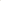 Администрацией Ленинского городского округа разработана и утверждена вся необходимая документация по организации регулярных муниципальных пассажирских перевозок, реестр маршрутов утвержден постановлением главы округа. Регулярные пассажирские перевозки в округе организованы 40 маршрутами, из них 13 муниципальных, 3 межмуниципальных и 24 смежных межрегиональных.Труд и заработная платаЧисленность трудоспособного населения в Ленинском городском округе на 01.01.2021 составила 111,8 тыс. человек, в экономике округа занято более 60 тыс. человек.Средняя заработная плата на крупных и средних предприятиях района в 2021 году составила 80 625,3 руб. При этом среднемесячная заработная плата в муниципальных учреждениях и организациях достигла:- в муниципальных учреждениях культуры и искусства – 57 269,2 руб.;- в муниципальных учреждениях физической культуры и спорта – 51 281,7 руб.;- в муниципальных общеобразовательных учреждениях -  61 972,9 руб.;- в муниципальных дошкольных образовательных учреждениях – 51 876,2 руб.,Задачи, поставленные «Майскими» Указами Президента РФ по повышению заработной платы работников в социальной сфере в округе выполнены. В последующие годы планируется дальнейший рост уровня заработной платы.ОбразованиеЗадачей системы образования дошкольного и общего уровней является воспитание юных жителей округа от детского сада до выпускного бала. В процессе обучения важно сориентировать молодежь и помочь правильно определиться с выбором подходящей и востребованной профессии. Деятельность образовательных учреждений была нацелена на решение задач, поставленных государственной программой Московской области «Образование Подмосковья» на 2020-2025 годы, муниципальной программой «Развитие системы образования Ленинского муниципального района на 2021-2024 годы».Активное жилищное строительство приводит к тому, что ежегодно увеличивается не только количество учреждений и воспитанников в них, но и количество детей дошкольного возраста, проживающих в Ленинском городском округе и состоящих на учете для предоставления места в детском саду, что не позволяет до конца решить проблему с очередью. В настоящее время в электронной очереди зарегистрировано более 18 000 детей, из них более 9 000 достигших 3-х летного возраста.Администрацией Ленинского городского округа для ликвидации потребности в местах в ДОУ принимаются следующие меры.В течение 2021 года создано 440 мест в дошкольных образовательных организациях: приобретен в муниципальную собственность 2-й корпус МАДОУ «Детский сад №7 «Лесная сказка» на 285 мест (г.Видное, 6-й микрорайон), введен в эксплуатацию 2-й корпус МАДОУ «Детский сад №19 «Яблонька» на 155 мест (г. Видное, ЖК «Зеленые аллеи»).Ленинский городской округ Московской области принимает участие в реализации областного пилотного проекта по созданию мини-детсадов (групп по присмотру и уходу за детьми). В 2021 году создано 750 мест в тех территориях, где вопрос с нехваткой мест в дошкольных учреждениях стоит наиболее остро. Такая мера позволила снизить нагрузку на действующие дошкольные учреждения и сократить потребность в детских садах.В 2022 году планируется создание 1815 мест, в том числе:-  90 дополнительных мест для детей от 2 до 7 лет в мини-садах;- ввод в эксплуатацию детского сада на 325 мест в д. Дрожжино;- ввод в эксплуатацию 2-х детских садов по 360 мест каждый в ЖК «Пригород лесное»;- ввод в эксплуатацию детского сада на 200 мест в ЖК «Государев дом»;- ввод в эксплуатацию начальной школы-детского сада на 200/200 мест в ЖК «Май»;- ввод в эксплуатацию детского сада на 280 мест восточнее д. Ермолино.Многодетные родители, постоянно проживающие на территории Ленинского городского округа и принявшие решение о получении их детьми образования в семейной форме, имеют возможность получения ежемесячной денежной компенсации в размере 4500 тысяч рублей. В соответствии с постановлением администрации Ленинского муниципального района от 06.07.2021 № 2365 «Об утверждении Порядка выплаты компенсации многодетным семьям, дети, которых не посещают муниципальные дошкольные образовательные организации Ленинского городского округа Московской области в 2021 году» в 2021 году такая материальная поддержка выплачивалась на 51 ребенка. Сеть общеобразовательных организаций также постоянно растет и развивается.В январе 2021 года открыта пристройка к МАОУ «Видновская гимназия» на 250 мест по адресу: г. Видное, Жуковский проезд д. 12, к.1, застройщик ЗАО «Мособлстройтрест №11».В апреле 2021 года открыта МБОУ «Мисайловская СОШ №1» на 1100 мест (застройщик ООО «СЗ «Самолет», внебюджетные средства).Несмотря на проводимую работу во вторую смену в Ленинском городском округе в 2021 году обучалось 320 человек, что составляет 1% от общего контингента обучающихся.Образовательные организации Ленинского городского округа участвуют в трех национальных проектах: «Цифровая экономика», «Демография», «Образование». Участие в нацпроектах - это новые возможности для повышения качества и обновления содержания образования. 	Участие школ в федеральных проектах национального проекта «Образование» позволяет существенно укреплять материально-технические возможности школ.  Общественным пространством для развития детей становятся центры образования «Точки роста», которые созданы на территории округа в рамках проекта «Современная школа» на базе МБОУ «Бутовская СОШ №1», МАОУ «Измайловская СОШ», МБОУ «Молоковская СОШ». Целью деятельности центров является создание условий для внедрения новых методов обучения естественно-научного и технологического профилей.В рамках данного проекта школы оснащены: Цифровыми лабораториями по биологии, физике, химии, МФУ, образовательным конструктором для практики блочного программирования с комплектами датчиков, набор для изучения многокомпонентных робототехнических систем и манипуляционных роботов, образовательный набор по механике, мехатронике и робототехнике, четырехосевой ученый робот-манипулятор с модульными сменными насадками, ноутбуками. В данных Центрах «Точка Роста» организованы шахматные зоны. До 2023 года такие центры образования естественно-научной и технологической направленностей будут открыты на базе еще 5 школ округа.В рамках реализации проекта «Цифровая образовательная среда» национального проекта «Образование» в 2021 году была обновлена материально-техническая база 6 школ, участвующих в эксперименте по модернизации начального общего, основного общего и среднего общего образования. В данные образовательные организации поставлены: IP-камеры, Интерактивные комплексы с вычислительным блоком и мобильным креплением, ноутбуки и Сервера.В 2022 году запланирован ввод в эксплуатацию новых общеобразовательных организаций: - пристройки блока начальных классов к МБОУ «Молоковская СОШ» на 237 мест;- совмещенного общеобразовательного учреждения на 400 мест (из них 200 мест детского сада) в ЖК «Май».Дополнительное образование в Ленинском городском округе представлено тремя центрами дополнительного образования. На базе МКОУ ДПО «Учебно-методический центр» создан и активно работает Муниципальный опорный центр персонифицированного финансирования дополнительного образования. С 2019 года в рамках реализации федерального проекта «Успех каждого ребенка» восемнадцать образовательных организаций и два центра дополнительного образования детей работают по программе персонифицированного финансирования дополнительного образования (ПФДО). 1056 программ персонифицированного финансирования дополнительного образования прошли экспертизу на соответствие требованиям Целевой модели развития муниципальной системы дополнительного образования в ЕИС «Навигатор», из них:- 249 программ социально-гуманитарной направленности;- 50 программ естественно-научной направленности;-182 программы физкультурно-спортивной направленности; - 25 программ туристическо-краеведческой направленности;- 59 программ технической направленности;- 491 программа художественной направленности.На базе образовательных организаций функционируют 1864 кружковых группы, в которых обучается 25479 детей, из них по сертификатам ПФДО -  19 583 ребенка:- по сертификату финансирования ПФДО - 564 группы, в которых обучается 9645 детей;- по сертификату учета ПФДО - 1300 групп, в которых на безвозмездной основе занимаются – 15834 ребенка.            Помимо этого, по муниципальному заданию в центрах детского творчества занимаются дополнительно - 4172 ребенка и обучаются плаванию по муниципальному заданию в МАУ ДООЦ «Дельфин» - 1724 человека.            В рамках Федерального проекта «Цифровая образовательная среда» на базе МБОУ «Лопатинская СОШ» с сентября 2020 года работает Центр цифрового образования «IT- Куб». Пространство Центра состоит из шести кубов: программирование на Python (программирование Internet  и  Web- приложений-серверных, клиентских (роботы), Web -серверов и серверов приложений); мобильная разработка (создание программных приложений для различных мобильных устройств: планшетов, смартфонов); разработка VR/AR-приложений; системное администрирование; программирование роботов; кибергигиена и работа с большими данными. Целью работы Центра является ускоренное освоение обучающимися актуальных и востребованных знаний, навыков и компетенций в сфере информационных технологий для обеспечения технологического прорыва региона и страны.  Деятельностью Центра на апрель 2022 года охвачено 2875 школьников Ленинского городского округа.Наиболее востребованы кружки технической и естественно–научной направленности, в том числе лего-конструирование, робототехника, 3D моделирование.                В рамках реализации Федерального проекта «Современная школа» на базе МАОУ «Бутовская СОШ №2», МБОУ Володарской СОШ, МБОУ «Бутовская СОШ №1», МАОУ «Измайловская СОШ», МБОУ «Молоковская СОШ» работают Центры образования цифрового и гуманитарного профилей «Точка роста», которые направлены на формирование современных компетенций и навыков, обучающихся по предметным областям «Технология», «Информатика», «Основы безопасности жизнедеятельности». Также в Центрах ребята занимаются проектной деятельностью. Помещение для проектной деятельности зонируется по принципу коворкинга и включает шахматную гостиную и медиазону. В Центрах «Точка роста» в рамках ФГОС и по программам дополнительного образования обучается более 4000 школьников Ленинского городского округа с 1 по 11 класс.            В связи с увеличением в округе общей численности детей в возрасте от 5 до 18 лет в период до конца 2022 года планируется удержать программный процент охвата детей, занимающийся дополнительным образованием – 84,2%.Питание детей, в том числе учащихся 1-4 классов, в школах Ленинского городского округа организовано в соответствии с постановлением администрации Ленинского городского округа Московской области № 4144 от 15.11.2021 года. Ежедневно бесплатно обеспечены горячим питанием 18870 детей (61%). Платным питанием за счет средств родителей обеспечены остальные дети 12342 детей (39%). В соответствии с посланием Президента Российской Федерации Федеральному Собранию ежедневно бесплатно завтракают 15 687 (100%) школьников начальных классов (71 рубль 30 копеек за счет средств федерального, регионального и местного бюджетов). Также, бесплатными горячими завтраками обеспечены 3183 учащихся 5-11 классов, относящихся к льготным категориям. Всего в округе 6246 обучающихся 1-11 классов, относящихся к льготным категориям. Ежедневно обеспечены бесплатным горячим обедом 5834 (19%) учащихся 1-11 классов. В муниципальных общеобразовательных организациях Ленинского городского округа реализуется проект «Родительский контроль». Родители школьников не только участвуют в дегустации блюд, анкетировании по вопросам организации питания детей, но и контролируют качество питания в составе общественных комиссий, организованных во всех школах округа.Социальная поддержка работников является приоритетным направлением округа. С 2017 года педагоги округа участвуют в подпрограмме «Социальная ипотека» государственной программы Московской области «Жилище», которая рассчитана на привлечение молодых специалистов и закрепление в регионе высококвалифицированных педагогических работников. В рамках данной программы сертификаты на получение жилья получили 24 педагогических работника, из них 3 – в 2021 году. Десяти педагогическим работникам в 2021 году по договору служебного найма предоставлено жилье. Задачи на 2022 год.- создание дополнительных дошкольных мест для детей от 1,5 до 7 лет;-  ликвидация очередности детей в возрасте от 1,5 до 3 лет;- обеспечение доступности дошкольного общего образования для детей возрастной категории от 2-х до 7-и лет;- участие в федеральном проекте «Современная школа» - открытие Центров образования естественно – научного и технологического направления «Точка роста» на базе МАОУ «СОШ с/х им.Ленина», МБОУ «Лопатинская СОШ»;-участие в Федеральном проекте «Цифровая образовательная среда» - МБОУ Развилковской СОШ с УИОП, МБОУ Видновской СОШ №7, МБОУ «Бутовская СОШ №1»Культура	В сфере культуры Ленинского городского округа работает 10 учреждений культурно-досугового типа, 4 Детские школы искусств, МБУК «Межпоселенческая библиотека (16 филиалов), МБУ «Парк отдыха г.Видное».Уровень фактической обеспеченности учреждениями культуры от нормативной потребности:-  фактическое количество клубов и учреждений клубного типа: в Ленинском городском округе действуют 10 муниципальных учреждений культурно-досугового типа. За единицу принимается учреждение, имеющее оборудованный зрительный зал. МБУК "Центр культуры и досуга "Лодыгино" не имеет зрительного зала. Таким образом, общее количество муниципальных учреждений равно 9,5 ед.  На территории округа зарегистрированы в 2021 году 3 немуниципальных организации: АНО "Квак", ООО "ЦР и Д для детей и взрослых" и ООО "ЦТиР "Радуга". Все организации не имеют зрительного зала. Таким образом, немуниципальные учреждения составляют 1,5 ед. Общее количество учреждений культурно-досугового типа в 2021 году составляет 11 ед. С 2022 года ООО "ЦРиД для детей и взрослых" не работает, как организация культуры. В связи с этим, с 2022 года прогнозируется показатель на уровне10,5 ед.Нормативная потребность муниципальных образований в клубах и учреждениях клубного типа:- нормативная потребность дана в соответствии с приказом Министерства культуры Московкой области от 20.03.2020 № 17РВ-37, которым утверждены методические рекомендации о применении нормативов и норм ресурсной обеспеченности населения в сфере культуры на территории Московской области. На 01.01.2022 нормативная потребность в учреждениях культурно-досугового типа составляет 44 ед. Из них:-42 сельских КДУ-1 городской КДУ-1 Центр культурного развития.Уровень фактической обеспеченности учреждениями культуры от нормативной потребности: в Ленинском г/о действует МБУК «Централизованная библиотечная система», объединяющая 16 филиалов. В Ленинском г/о в текущем году составлена «дорожная карта» по преобразованию библиотек, а также размещение библиотек в новых микрорайонах. Так, в 2022 году планируется перевод библиотеки-филиала (г. Видное, Проспект Ленинского комсомола, д. 35) в новое помещение и открытие библиотеки в г. Видное, ул. Завидная, д.13. В 2022 году будет осуществлена процедура приобретения помещения под размещение библиотеки в ЖК «Зеленые аллеи».Нормативная потребность муниципальных образований в библиотеках:- нормативная потребность дана в соответствии с приказом Министерства культуры Московкой области от 20.03.2020 № 17РВ-37, которым утверждены методические рекомендации о применении нормативов и норм ресурсной обеспеченности населения в сфере культуры на территории Московской области. С 2021 года нормативная потребность округа составляет 73 библиотеки.  Из них:-62 сельские библиотеки;- 4 детские библиотеки;7- городские библиотеки. 	Доля муниципальных учреждений культуры, здания которых находятся в аварийном состоянии или требуют капитального ремонта, в общем количестве муниципальных учреждений культуры:- в Ленинском г/о отсутствуют учреждения культуры, здания которых находятся в аварийном состоянии. В отчетном году завершены работы по капитальному ремонту кровли здания центральной и детской библиотек (ул. Заводская, д.24). За счет спонсорских средств в библиотеке с. Булатниково произведен монтаж системы отопления и санузла.В прошедшем году был проведен ремонт нового нежилого помещения по адресу д. Мисайлово, ЖК «Пригород Лесное», Молодежный бульвар, д.2, помещение 419 для организации культурно-досуговой деятельности на данной территории. Помещение передано в оперативное управление МБУ «Дом культуры «Буревестник». В Детской школе искусств г. Видное были проведены работы по текущему ремонту здания. В 2022 году будет завершён ремонт нового помещения для библиотеки- филиала в г. Видное, ул. Завидная д. 13.Проведение независимой оценки качества условий оказания услуг организациями в сфере культуры:- в 2021 году учреждения культуры Ленинского г/о проходили процедуру независимой оценки качества (далее - НОК). По 12 учреждениям средний показатель составил 91 балл. Наивысший средний бал по всем показателям независимой оценки качества имеет МБУК «Историко-культурный центр» - 98,15 баллов. В 2024 году учреждения культуры Ленинского г/о вновь будут проходить независимую оценку качества, прогнозируемый балл, при сохранении действующего законодательства по организации и проведении НОК, прогнозируется на уровне 91,1балла.Физическая культура и спортВ жизни людей большую роль играет здоровый образ жизни, зародившуюся моду на который нам стоит поддерживать всеми способами. И ключевая роль здесь приходится на создание условий для развития массового спорта.  В настоящее время в сфере физической культуры и спорта работает 7 муниципальных учреждений, 3 муниципальных учреждения комплексной направленности. Кроме того, ведется физкультурно-спортивная работа 19-тью федерациями по видам спорта, в образовательных и культурных учреждениях, на предприятиях и в частных спортивных организация. Систематически физической культурой и спортом занимаются 74 789 человек (в 2020г.- 67 549 человек), что составляет около 45,1 % от численности населения округа в возрасте 3-79 лет. Число жителей, участвующих в оздоровительных мероприятиях, ежегодно возрастает.В 2021 году проведено 1315 спортивных мероприятий, из них: более 360 - матчи и игры Чемпионатов и Первенств Европы, России, Московской области по баскетболу, футболу, хоккею, мотоболу, 102 соревнования городского округа, 431 на территориях городских и сельских поселений, 135 мероприятий по выполнению ВФСК ГТО, 287 соревнований в частных организациях, всего в вышеуказанных мероприятиях приняло участие около 60 000 спортсменов и зрителей. В округе реализуется комплекс мероприятий по поэтапному внедрению Всероссийского физкультурно-спортивного комплекса «Готов к труду и обороне». С 2019 года на базе МБУ «Дворец спорта Видное» работает отдел, который осуществляет функции Центра тестирования по выполнению видов испытаний (тестов), нормативов, требований к оценке уровня знаний и умений в области физической культуры и спорта, в обязанности отдела входит работа по выполнению населением района нормативов физкультурно-спортивного комплекса «Готов к труду и обороне». В 2021 году 4441 человек попробовали свои силы в выполнении норм ВФСК ГТО, из них: 227 человек выполнили нормы ВФСК ГТО на знаки отличия различного достоинства.В отчетном году проведена реконструкция стадиона «Металлург», установлен ангар для размещения автобусов и мототехники, установлена трибуна, обновлен асфальт на мотобольном поле и нанесена разметка, на данный момент продолжается монтаж металлоконструкций модульных бытовых раздевалок.189 спортивные площадки из 198, соответствуют стандарту их использования по показателю оценки деятельности органов местного самоуправления - «Рейтинг 45» в части показателя 39 «Доля спортивных площадок, управляемых в соответствии со стандартом их использования» в 2021г., что составляет 95,45%.Жилищное строительство и обеспечение граждан жильемВ области строительного комплекса Ленинский городской округ развивает следующие направления: строительство нового жилья, строительство социальных объектов, работа с гражданами, признанными пострадавшими соинвесторами жилищного строительства.На территории городского округа ввод в эксплуатацию жилых домов, построенных за счет всех источников финансирования, в 2021 году составил 694,93 тыс. кв. метров, что на 14% выше, чем в 2020 году. Объем жилья, введенного населением (ИЖС), составил в 2021 году 56,4 тыс. кв. метров или 8% от общего, что на 18% ниже, чем в 2020 году (69,25 тыс. кв. метров). В 2021 году введены в эксплуатацию жилые дома в следующих жилых застройках:- ЖК «Зеленые аллеи» в г. Видное, застройщик ООО «МИЦ-СтройКапитал»;- ЖК «Бутово Парк 2» в д. Дрожжино, застройщик ООО «Лотан»;- ЖК «Боброво» в д. Боброво, застройщик ООО «Лотан»;- ЖК «Государев дом» в д. Лопатино, застройщик ООО «Гранель Девелопмент»;- ЖК «Исторический район» в пос. Битца, застройщик ООО СЗ «Исторический район»;- ЖК «Первый квартал в д. Сапроново, застройщик ООО СЗ «Брусника Москва»;- ЖК «Пригород Лесное» в д. Мисайлово и д. Ближние Прудищи, застройщик ООО «Пригород Лесное»;- ЖК «Римский квартал» в пос. Развилка, застройщик ООО СЗ «Развилка»- ООО «Малахит» в д. Лопатино;- ООО «Арктика в д. Сапроново.Планируемый ввод в эксплуатацию объектов жилищного строительства в текущем году и в прогнозном периоде:- в 2022 году – 794,09 тыс. кв. м (ООО «Гранель Девелопмент», ООО «Пригород Лесное»; ООО СЗ «Развилка», ООО «Лотан»)- в 2023 году – 600,0 тыс. кв. м (ООО СЗ «Самолет-Коробово», ООО «Пригород Лесное»; ООО СЗ «Развилка», ООО «Лотан», ООО СЗ «КОТАР», ООО СЗ «Купелинка Девелопмент»);- в 2024 году – 600,0 тыс. кв. м (ООО "СЕВЕН САНС ДЕВЕЛОПМЕНТ МСК ВОСТОК", ООО «Лотан», ООО СЗ «Купелинка Девелопмент», ООО «Пригород Лесное»).Общая площадь жилых помещений на конец 2021 года составила 9315 тыс.кв.метров.  В 2021 году уровень обеспеченности населения жильем составил 49,95 кв. м на человека, что соответствует действующим нормативам градостроительного проектирования Московской области. Прогноз на 2022 год – 50,45 кв. м. на человека, 2023 – 51,27 кв. м. на человека, 2024 – 52,24 кв. м. на человека.В соответствии с Градостроительным кодексом РФ разработан и утвержден Генеральный план Ленинского городского округа Московской области.На территории Ленинского городского округа в 2021 году реализовывалась муниципальная программа «Жилище» на 2021-2024 годы, направленная на повышение доступности жилья для населения, обеспечение безопасных и комфортных условий проживания. По каждому приоритетному направлению предусмотрена реализация конкретных мероприятий в рамках соответствующих подпрограмм, входящих в состав муниципальной программы Ленинского городского округа «Жилище» на 2020-2024 годы».Жилищно-коммунальное хозяйство и обеспечение граждан жильемДоля многоквартирных домов, расположенных на земельных участках, в отношении которых осуществлен кадастровый учет, в 2021 году составила 55,25% (в 2020г. – 52,87%), к 2024 году ожидается – 55,93%.Данные по количеству многоквартирных домов основаны на сведениях АИС ГЖИ. Ежегодно, в связи с вводом в эксплуатацию новостроек, количество многоквартирных домов на территории Ленинского городского округа увеличивается. В отношении земельных участков новостроек осуществляется государственный кадастровый учет, в связи с чем увеличиваются соответствующие показатели.В Ленинском городком округе ведется работа по перерегистрации граждан, состоящих на учете в качестве нуждающихся в жилых помещениях, предоставляемых по договорам социального найма. На 01.01.2022 в Ленинском городском округе в списке граждан, принятых на учет в качестве нуждающихся в жилых помещениях, предоставляемых по договорам социального найма состоит 216 семей (714 человек), по состоянию на 01.01.2021 – 274 семьи (852 человека). За 2021 год очередь сократилась на 58 семей (138 человек). За 3 прошедших года очередь сократилась на 49 процентов. В очереди на улучшение жилищных условий на 01.01.2019 состояло 428 семья (1311 человека), на 01.01.2022 состоит 216 семей (714 человек).Энергосбережение и повышение энергетической активностиОдним из направлений реформирования ЖКХ является отпуск и оплата коммунальных ресурсов по приборам учета. Расходы на энергопотребление жилищным фондом, организациями коммунального комплекса 
и бюджетными учреждениями ежегодно возрастают (в связи с увеличением тарифов на энергоносители, увеличением количества энергопотребляющего оборудования и т.д.). В связи с этим повышение эффективности потребления энергоресурсов является экономически актуальным. Необходимо проведение мероприятий, направленных на обеспечение снижения потребления топливно-энергетических ресурсов, формирование и совершенствование экономических и организационных механизмов развития энергосбережения и повышения энергоэффективности коммунальной инфраструктуры, создание экономических, технических и организационных условий для эффективного использования энергетических ресурсов, стимулирование проведения энергосберегающей политики исполнителями программ энергосбережения, модернизацию объектов жилищно-коммунального и энергетического хозяйства Ленинского  городского округа, осуществление приборного учета потребления топливно-энергетических ресурсов жилищным фондом, бюджетными учреждениями, оснащение учреждений индивидуальными тепловыми пунктами с автоматическим регулированием объемов тепловой энергии.В 2021 году показатели, отражающие удельную величину и объем потребления электрической энергии и природного газа во многоквартирных домах, представлены в соответствии с данными ресурсоснабжающих организаций.Удельная величина потребления электрической энергии в многоквартирных домах на территории Ленинского городского округа составляет: в 2020 году – 445,25 кВт/ч на 1 проживающего, в 2021 году – 446,25 кВт/ч на 1 проживающего. Удельная величина потребления тепловой энергии в многоквартирных домах на территории Ленинского городского округа составляет: 2020 году – 0,16 Гкал на 1 кв. м. общей площади, 2021 году – 0, 16 Гкал на 1 кв. м. общей площади.Удельная величина потребления горячей воды в многоквартирных домах на территории Ленинского городского округа составляет: 2020 году – 12,55 куб. метров на 1 проживающего, 2021 году – 14, 84 куб. метров на 1 проживающего. Удельная величина потребления холодной воды в многоквартирных домах на территории Ленинского городского округа составляет: 2020 году – 56,86 куб. метров на 1 проживающего, 2021 году – 53,86 куб. метров на 1 проживающего.  Удельная величина потребления природного газа в многоквартирных домах на территории Ленинского городского округа составляет: 2020 году – 307,27 куб. метров на 1 проживающего, 2021 году –337,98 куб. метров на 1 проживающего. Организация муниципального управленияОсновным инструментом проведения социально-экономической политики муниципалитета является бюджет. В 2021 году он сохранил свою социальную направленность. На финансирование социальной сферы было выделено 9,5 млрд. рублей или почти 90% от общего объема расходов бюджета. Это на 1,4 млрд. рублей больше, чем в 2020 году. Свыше 400 млн. руб. направлены на мероприятия пяти национальных проектов. Доходная часть бюджета почти 14 млрд. руб., а собственные доходы впервые превышают 6 млрд. рублей, это хороший показатель. Средства позволят активнее участвовать в государственных программах Московской области. Расходы запланированы на уровне прошлого года в рамках 18 муниципальных программ, в соответствии с Указами Президента и поручениями Губернатора Московской области, национальными проектами.	Доля налоговых и неналоговых доходов местного бюджета в общем объеме собственных доходов бюджета городского округа составила в 2021 году 73,74% (2020г. – 38,87%).Одним из приоритетных направлений финансовой политики округа является мобилизация доходов, цель которой пополнение доходной части местного бюджета за счёт увеличения поступлений налога на доходы физических лиц, единого налога на вменённый доход, арендной платы за земельные участки, земельного налога и налога на имущество физических лиц.Объём незавершённого в установленные сроки строительства, осуществляемого за счёт средств бюджета городского округа, отсутствует.В Ленинском городском округе обеспечено полное исполнение расходных обязательств по выплате заработной платы, перечислению платежей во внебюджетные фонды, в результате чего просроченная кредиторская задолженность по заработной плате, включая начисления на оплату труда, в муниципальных учреждениях отсутствует.  Расходы бюджета муниципального образования на содержание работников органов местного самоуправления в расчёте на одного жителя муниципального образования в 2021 году составили 1329,51 руб. Задача на 2022 год - сохранить достигнутый в 2021 году уровень доходной базы бюджета. Для выполнения поставленной задачи необходимо:-обеспечение увеличения количества налогоплательщиков, посредством создания новых производств;-привлечение на территорию округа налоговых резидентов;-легализация малого бизнеса и «серой» заработной платы;-индивидуальная работа с крупными налогоплательщиками. № п/пНаименование показателяГодыГодыГодыДинамиказа 2021 год, %Динамиказа 2021 год, %№ п/пНаименование показателя2019год2020год2021годДинамиказа 2021 год, %Динамиказа 2021 год, %№ п/пНаименование показателя2019год2020год2021годк 2019 годук 2020 году1.Количество хозяйствующих субъектов, единиц,в том числе:9 75910 84513 535138,7124,81.1Индивидуальных предпринимателей6 2257 1019 495152,5133,71.2Количество крестьянско-фермерских хозяйств 3331001001.3Количество субъектов малого и среднего бизнеса, единиц3 5313 7414040114,4108,02.Численность работников, занятых на предприятиях малого и среднего бизнеса, человек30 01526 67630 568 101,8114,6№Наименование инвестораАдрес реализации инвестиционного проектаВвод в эксплуатациюКол-во рабочих мест2021 ГОД2021 ГОД2021 ГОД2021 ГОД2021 ГОД1ИП Чибисова Наталья ВладимировнаЛенинский городской округ, 50:21:0070211:1217 Складской комплексЯнварь 2021222ООО «Дело Техники»Офисно-складской комплекс, расположенный на земельном участке по адресу:  п. Горки Ленинские, промзона «Технопарк», ул. Западная, владение 350:21:0070211:160Март 2021503ФЛ Хаят Уллах Хан АбдулвахабСкладской комплекс по адресу: поселок Андреевское, кадастровый номер 50:21:0060204:338.  Март 2021164ООО  Торговые ряды"Объекты общественно-торгового центра по адресу: поселок Развилка, 50:21:0050101:8565Апрель 2021115ООО "АРЕНДА-ГРУПП""Строительство автозаправочного комплекса по адресу:п. Горки Ленинские 50:21:0080306:2572 ИП Горки-1 Июнь 2021106ООО «МИЛТЕКС»Складское здание с административнымипомещениями с внутриплощадочными сетями   северо-восточнее д. Горки, уч. 16/1, 50:21:0070211:145, ИП М-4Июнь 2021557Общество с ограниченнойответственностью "АГЛогистик"«Многофункциональныйторгово-офисный комплекс,расположенный по адресу:Московская область, западнее д.Коробово, уч. № 56/6»Сентябрь 2021808Кумина Зоя СергеевнаСклад готовой продукции №1, № 250:21:0060204:334Сентябрь 2021159Арапов Максим ОлеговичКАФЕТЕРИЙ по адресу: г.Видное, в районестадиона «Металлург», уч. №19Ю»50:21:0010207:88Декабрь 2021910ООО «Лидер»Г. Видное, Белокаменное шоссе Офисный, производственно-складской комплекс 50:21:0040112:757Декабрь 202010011ООО "ПРОИЗВОДСТВЕННО-ТЕХНОЛОГИЧЕСКАЯ ФИРМА "ИЗОЛ"Реконструкция здания производственного корпуса «Пристройка производственно- складских помещений к производственному корпусу» ООО «ПТФ» Изол», расположенного по адресу: в районе дер. Слобода, уч. 17юДекабрь 2021502022 ГОД2022 ГОД2022 ГОД2022 ГОД2022 ГОД1ООО «Дельта»Строительство индустриального парка «PNK-Парк МКАД-М4», земельный участок пл. 9,4 га д. Ближние Прудищи, ООО УК «А Класс капитал»Март 20225002ООО «Спецстрой-Т»Многофункциональный производственно-складской и административно-бытовой комплекс (3-й этап строительства), Южная промзона г. Видное д. ПуговичиноЯнварь 2022603ФЛ Гаджиева Алида Акиф кызыПроизводственно-складской комплекс. Московская область,  д. Андреевское50:21:0060403:62654ООО "АГЕНТСТВО НЕДВИЖИМОСТИ "ЛИДЕР""Административное здание №39 (по ГП) с сетями инженерно- технического обеспечения по адресу:   пос. Битца50:21:0030210:9777Май 2022106ФЛ Лизунков Петр СтепановичНежилое здание габаритными размерами 15х45 м располагаемое по адресу: д. Андреевское  50:21:0060204:331Октябрь 202237ФЛ Новикова Алёна СергеевнаСклад строительных материалов по адресу:   д. Андреевское, на участке 50:21:0060403:63738ООО ""СТРОЙЭЛЕКТРОМОНТАЖ""Производственный комплекс (склад) Москов         д. Андреевское, 50:21:0060403:6204Апрель 2022109ООО ""Иверс-МСК""Складской комплекс, расположенный по адресу: северо-восточнее д. Горки, уч. 16/1, 50:21:070211:171Сентябрь 20222910Казаченко Николай ВалерьевичСкладской комплекс по адресу:  к.н. 50:21:0060204:335 Январь 20222511ООО "Горки Ленинские-8"Производственно-складской комплекс восточнее деревни "Горки"50:21:0000000:4013312ООО "ШВЕТЕКС"Материальный склад №1  д. Андреевское,50:21:0060403:6277Октябрь 20229099013ООО"СПЕЦГАЗСЕРВИС"Магазин по адресу: г.Видное, ул.Кооперативная, уч. 7 юр50:21:0000000:498 Май 2022414Адейкин Андрей НиколаевичПроизводственно-складское здание в д. Андреевское,50:21:0060204:340Апрель 2022715АО  «ПетролКомплекс Эквипмент Кампани»Строительство АЗК МС 160 "Белокаменная", по адресу: Московская область,  г. Видное, Белокаменное шоссе, в районеЦРБ50:21:0040112:665Сентябрь  2022816ООО "Логистик-центр"Складское здание с пристроеннымадминистративно-бытовым корпусом п.Горки Ленинские, промышленная зона «Технопарк",50:21:0070211:163Сентябрь 202230 17ФЛ Брагин Глеб ВладимировичКомплекс по хранению и переработке сельскохозяйственной продукции. Производственные здания  50:21:0080306:2645Июнь 20227218АО «НПФ «Скад»Административно-бытовой и складской комплекс в Технопарке «Андреевское» (пл.1461 кв.м) вблизи д. Андреевское50:21:0060403:4163Январь 20223519ООО «Касторама РУС»Строительство гипермаркета строительных материалов п. Битца, 50:21:0030210:24Июль 202233020Буздалин Роман ПавловичМагазин, д.  Тарычево, д. 2450:21:0000000:41252Март 20221521Баскаков Алексей АлексеевичЗдание склада со встроенными бытовыми помещениями в д. АндроеевскоеДекабрь 2022922Канаян Сюзанна КорюновнаСтроительство трикотажного цехаИюль 2022723ИП Байчоров Рустам ИсламовичСтроительство производственно-складского комплекса 50621:0080306:3507Декабрь 20223224Урдуханова Карина БуньяминовнаСтроительство магазина 50621:0000000:3853350621:0000000:41373Декабрь 2022352023 ГОД2023 ГОД2023 ГОД2023 ГОД2023 ГОД25ООО «Лента»Торговый центр «Лента», 31км МКАДп. Дубровский, Компания «Лента»Октябрь 202320026ЗАО «Реал Эстейт Менеджмент»Строительство производственно-складского комплекса  с. БеседыАвгуст 202360027ООО «ЧИБ Унигаз»Производственное здание в Индустриальном Парке «М4» северо-восточнее д.Горки, 50:21:0070211:1511Июль 20232028ООО Реванд Складское здание  п. Горки Ленинские стр. Северо-восточнее, 50:21:0070211:1896Апрель 20231129ООО"ГЕРМЕС"Логистический центр,расположенный  северо-восточнее д. ГоркиОктябрь 20232130ООО ОвертаймСкладской корпус 1 этап вблизи д. Дыдылдино 50621:0080306:422Июнь 202330031Сергеев Егор АндреевичСтроительство магазина 50621:0000000:35218Июль 2023352024 ГОД2024 ГОД2024 ГОД2024 ГОД2024 ГОД32ОАО «Мотель Варшавский»Строительство многофункционального производственно-складское, торговое здание21 км. Варшавского шоссе50:21:00302210:9783Ноябрь 2024170033Коршунов Дмитрий ЕвгеньевичСтроительство автосервиса п.Горки Ленинские, уч. 50:21:0000000:41096Июнь 2024534ООО «Ижиниринг»Производственное здание северо-восточнее д. Горки, уч. 16/1 50:21:0070211:128Июль 202425